Activity 3.2.5 Possible or Impossible?Determine whether each triangle is possible or impossible to occur.  Circle the appropriate word.  Then, state your reasons using vocabulary and/or theorems from the unit to support your answer.  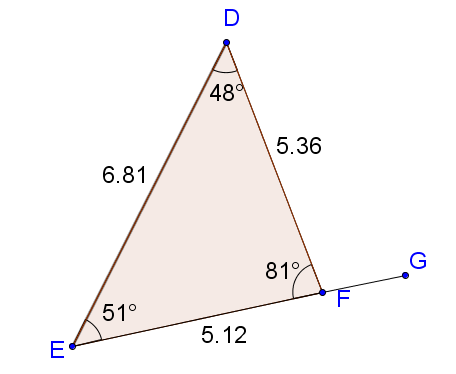 Possible / ImpossibleReason:  __________________________________________________________________________________________________________________________________________________________________________________________________________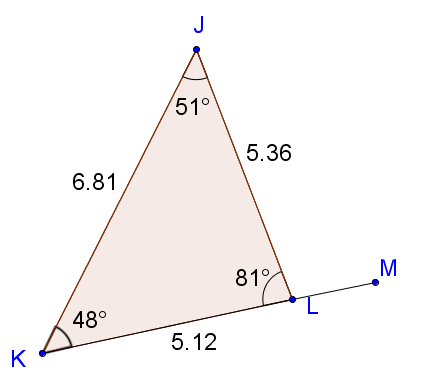 Possible / ImpossibleReason:  __________________________________________________________________________________________________________________________________________________________________________________________________________Possible / Impossible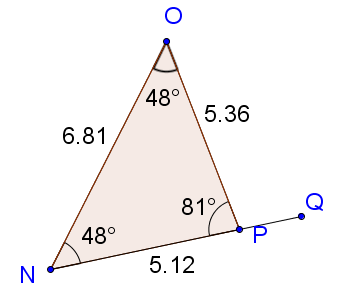 Reason:  __________________________________________________________________________________________________________________________________________________________________________________________________________Possible / Impossible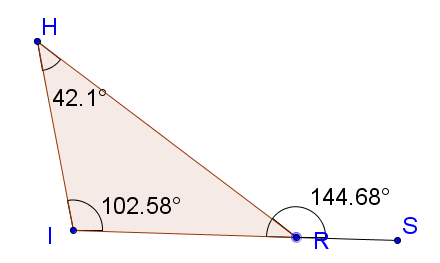 Reason: ___________________________________________________________________________________________________________________________________________________________________________________________________________Possible / Impossible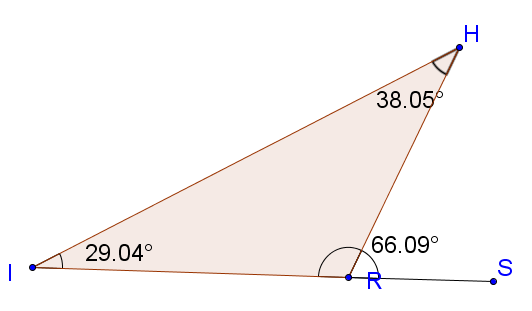 Reason:  ________________________________________________________________________________________________________________________________________________________________Possible / ImpossibleReason:  _____________________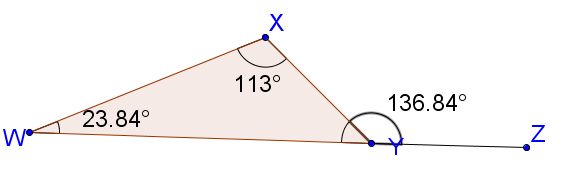 ____________________________________________________________________________________________________________________________________________